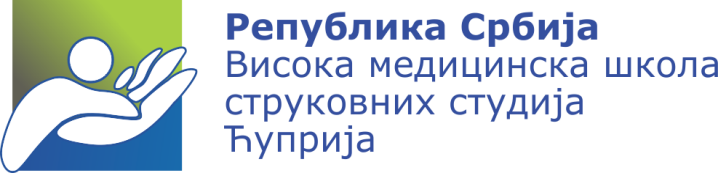 Анализа резултата анкете спроведене 29.06.2015. годинекод студената који су дипломирали у периоду од 28.01.2014.-29.06.2015.године Основне струковне студијеСтруковна медицинска сестра Струковни физиотерапеут Струковни козметичар естетичарСтруковна медицинска сестра – бабицаСтруковни фармацеутски техничарСтари програмСтари програмУкупне просечне оцене на свим студијским програмима на основним струковним студијамаСтудијски програмДипломирало Анкетирано%Просечно трајање студијаСтруковна медицинска сестра12866.67%3,63Струковни физиотерапеут211571.43%4,20Струковни козмеичар естетичар3133.33%7,00Струковна медицинска сестра - бабица11100.00%4,00Струковни фармацеутски техничар8675.00%3,83Укупно453168.89%4,10Студијски програмГодина уписаГодина уписаГодина уписаГодина уписаГодина уписаПросечна оцена током студијаПросечна оцена током студијаПросечна оцена током студијаПросечна оцена током студијаСтудијски програм200820092010201120126-77-88-99-10Струковна медицинска сестра001611520Струковни физиотерапеут11210021120Струковни козметичар естетичар100000010Струковна медицинска сестра - бабица000100100Струковни фармацеутски техничар000511410Укупно21322242160Анкетирано  8 од 12 студента66,67%Којом оценом оцењујете Ваше задовољство током студија?3.50Којом оценом овењујете интерактивност наставе?3.75Колико Вас настава подстиче на креативност и самосталност у раду?3.50Којом оценом процењујете неопходност увођења нових педмета на Вашем студијском програму ради иновације знања и вештина?4.00Колико Вам практичне вежбе помажу у оспособљавању за самосталан рад?3.75У којој мери сматрате да Вам је стручна пракса пред завршни рад помогла у изради самог завршног рада и овладавању вештинама из дате области?4.00Како оцењујете утицај стручне праксе на употпуњавање Ваших вештина и способности?3.88Уопште узев, колико Вам стечено знање и вештине омогућавају самосталан рад?3.38Да ли се осећате способним да одмах кренете са самосталним радом?3.75                        Коначна просечна оцена3.72Све похвале нашим професорима Саши Атанасковићу и Ђорђу СтевановићуПосебна похвала професору Саши Атанасковићу за изузетан рад са студентимаСве похвале професору Саши Атанасковићу за његов рад и предавањаАнкетирано  15 од 21 студента71,43%Којом оценом оцењујете Ваше задовољство током студија?3.67Којом оценом овењујете интерактивност наставе?4.27Колико Вас настава подстиче на креативност и самосталност у раду?3.67Којом оценом процењујете неопходност увођења нових педмета на Вашем студијском програму ради иновације знања и вештина?4.00Колико Вам практичне вежбе помажу у оспособљавању за самосталан рад?4.53У којој мери сматрате да Вам је стручна пракса пред завршни рад помогла у изради самог завршног рада и овладавању вештинама из дате области?4.20Како оцењујете утицај стручне праксе на употпуњавање Ваших вештина и способности?4.47Уопште узев, колико Вам стечено знање и вештине омогућавају самосталан рад?4.00Да ли се осећате способним да одмах кренете са самосталним радом?4.33                        Коначна просечна оцена4.13Само тако наставите!Само тако наставите!Најбоља школа у региону!Анкетирано  1 од 3 студентаАнкетирано  1 од 3 студента33,33%Којом оценом оцењујете Ваше задовољство током студија?4.00Којом оценом овењујете интерактивност наставе?4.00Колико Вас настава подстиче на креативност и самосталност у раду?4.00Којом оценом процењујете неопходност увођења нових педмета на Вашем студијском програму ради иновације знања и вештина?4.00Колико Вам практичне вежбе помажу у оспособљавању за самосталан рад?5.00У којој мери сматрате да Вам је стручна пракса пред завршни рад помогла у изради самог завршног рада и овладавању вештинама из дате области?5.00Како оцењујете утицај стручне праксе на употпуњавање Ваших вештина и способности?4.00Уопште узев, колико Вам стечено знање и вештине омогућавају самосталан рад?5.00Да ли се осећате способним да одмах кренете са самосталним радом?5.00                        Коначна просечна оцена4.44Анкетирано  1  од 1  студента100%Којом оценом оцењујете Ваше задовољство током студија?4.00Којом оценом овењујете интерактивност наставе?4.00Колико Вас настава подстиче на креативност и самосталност у раду?3.00Којом оценом процењујете неопходност увођења нових педмета на Вашем студијском програму ради иновације знања и вештина?4.00Колико Вам практичне вежбе помажу у оспособљавању за самосталан рад?5.00У којој мери сматрате да Вам је стручна пракса пред завршни рад помогла у изради самог завршног рада и овладавању вештинама из дате области?5.00Како оцењујете утицај стручне праксе на употпуњавање Ваших вештина и способности?5.00Уопште узев, колико Вам стечено знање и вештине омогућавају самосталан рад?4.00Да ли се осећате способним да одмах кренете са самосталним радом?2.00                        Коначна просечна оцена4.00Анкетирано  6  од 8  студентаАнкетирано  6  од 8  студента75%Којом оценом оцењујете Ваше задовољство током студија?4.17Којом оценом овењујете интерактивност наставе?4.33Колико Вас настава подстиче на креативност и самосталност у раду?4.33Којом оценом процењујете неопходност увођења нових педмета на Вашем студијском програму ради иновације знања и вештина?3.33Колико Вам практичне вежбе помажу у оспособљавању за самосталан рад?2.50У којој мери сматрате да Вам је стручна пракса пред завршни рад помогла у изради самог завршног рада и овладавању вештинама из дате области?2.83Како оцењујете утицај стручне праксе на употпуњавање Ваших вештина и способности?3.33Уопште узев, колико Вам стечено знање и вештине омогућавају самосталан рад?3.33Да ли се осећате способним да одмах кренете са самосталним радом?4.00                        Коначна просечна оцена3.57Дипломирало у периоду од 29.06.2014-27.01.2015АнкетираноГодина уписаГодина уписаГодина уписаГодина уписаГодина уписаПросечна оцена током студијаПросечна оцена током студијаПросечна оцена током студијаПросечна оцена током студијаПросечно трајање студијаДипломирало у периоду од 29.06.2014-27.01.2015Анкетирано200120022004200520066-77-88-99-10Просечно трајање студија8601101240011Анкетирано  6  од 8  студента75%Којом оценом оцењујете Ваше задовољство током студија?3.67Којом оценом овењујете интерактивност наставе?3.50Колико Вас настава подстиче на креативност и самосталност у раду?3.33Којом оценом процењујете неопходност увођења нових педмета на Вашем студијском програму ради иновације знања и вештина?4.33Колико Вам практичне вежбе помажу у оспособљавању за самосталан рад?3.50У којој мери сматрате да Вам је стручна пракса пред завршни рад помогла у изради самог завршног рада и овладавању вештинама из дате области?4.33Како оцењујете утицај стручне праксе на употпуњавање Ваших вештина и способности?4.17Уопште узев, колико Вам стечено знање и вештине омогућавају самосталан рад?4.50Да ли се осећате способним да одмах кренете са самосталним радом?4.00                        Коначна просечна оцена3.93Анкетирано  31 од 45  студентаАнкетирано  31 од 45  студента69%Којом оценом оцењујете Ваше задовољство током студија?3.74Којом оценом овењујете интерактивност наставе?4.13Колико Вас настава подстиче на креативност и самосталност у раду?3.74Којом оценом процењујете неопходност увођења нових педмета на Вашем студијском програму ради иновације знања и вештина?3.87Колико Вам практичне вежбе помажу у оспособљавању за самосталан рад?3.97У којој мери сматрате да Вам је стручна пракса пред завршни рад помогла у изради самог завршног рада и овладавању вештинама из дате области?3.94Како оцењујете утицај стручне праксе на употпуњавање Ваших вештина и способности?4.10Уопште узев, колико Вам стечено знање и вештине омогућавају самосталан рад?3.74Да ли се осећате способним да одмах кренете са самосталним радом?4.06                        Коначна просечна оцена3.92Студијски програмСФТСМСБСКЕСФСМСАнкетирано75%(6)100%(1)33,33%(1)71,43%(15)66,67%(8)Којом оценом оцењујете Ваше задовољство током студија?4.174.004.003.673.50Којом оценом оцењујете интерактивност наставе?4.334.004.004.273.75Колико Вас настава подстиче на креативност и самосталност у раду?4.333.004.003.673.50Којом оценом процењујете неопходност увођења нових педмета на Вашем студијском програму ради иновације знања и вештина?3.334.004.004.004.00Колико Вам практичне вежбе помажу у оспособљавању за самосталан рад?2.505.005.004.533.75У којој мери сматрате да Вам је стручна пракса пред завршни рад помогла у изради самог завршног рада и овладавању вештинама из дате области?2.835.005.004.204.00Како оцењујете утицај стручне праксе на употпуњавање Ваших вештина и способности?3.335.004.004.473.88Уопште узев, колико Вам стечено знање и вештине омогућавају самосталан рад?3.334.005.004.003.38Да ли се осећате способним да одмах кренете са самосталним радом?4.002.005.004.333.75Коначна просечна оцена3.574.004.444.133.72